 Iowa Department					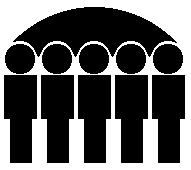 Of Human ServicesJessie Rasmussen, Director	  			 SUPPLEMENTAL SECURITY INCOME PROGRAMMay  , 2002Supplemental Security Income (SSI)-The expenditures reported in this section are paid to Iowa residents under the federally administered Supplemental Security Income program.  All expenditures reported in this section are 100% federal dollars.State of Iowa Supplemental Monies - (Federal Adm) -The expenditures reported in this section are administered by the federal Social Security Administration onBehalf of the State of Iowa and reimbursed by the State of Iowa.  These expenditures are made for personsreceiving assistance under the Mandatory, Family Life Home, Blind Allowance, or Dependent Personcategories of the State Supplementary Assistance program.  Expenditures are 100% state funded.State of Iowa Supplemental Monies - Iowa Adm/IHHRC-The expenditures reported in this section are administered by the State of Iowa, are 100% state funded,and are for payments to individuals receiving in-home health-related care services under the StateSupplementary Assistance program.Standard Reporting Unit	Prepared by:      Judy DarBureau of Research Analysis	Statistical Research AnalystDivision of Results Based Accountability	(515) 281-46951S470A038-A                                      IOWA DEPARTMENT OF HUMAN  SERVICES                         PAGE                  1                                       SUPPLEMENTAL-SECURITY INCOME PROGRAM FOR MAY       2002              DATE PRINTED 06-03-20020************************************************************************************************************************************0 COUNTY - ADAIR                                         STATE OF IOWA SUPPLEMENTATION MONIES                                               ------------------------------------------------------                           SSI                         FEDERAL                                                      IOWA                                                         ADM                                                     ADM/IHHRC                       NO.          AMT             NO.          AMT                                          NO.          AMT AGED                   21        2,644.44            0             .00                                         0             .000BLIND                   0             .00            0             .00                                         0             .000DISABLED               78       28,925.37            3          792.00                                         0             .000 TOTALS                99       31,569.81            3          792.00                                         1          478.290************************************************************************************************************************************0 COUNTY - ADAMS                                         STATE OF IOWA SUPPLEMENTATION MONIES                                               ------------------------------------------------------                           SSI                         FEDERAL                                                      IOWA                                                         ADM                                                     ADM/IHHRC                       NO.          AMT             NO.          AMT                                          NO.          AMT AGED                    9        1,737.11            1           22.00                                         0             .000BLIND                   3          766.34            3           66.00                                         0             .000DISABLED               76       22,286.39            3          819.00                                         0             .000 TOTALS                88       24,789.84            7          907.00                                         0             .000************************************************************************************************************************************0 COUNTY - ALLAMAKEE                                     STATE OF IOWA SUPPLEMENTATION MONIES                                               ------------------------------------------------------                           SSI                         FEDERAL                                                      IOWA                                                         ADM                                                     ADM/IHHRC                       NO.          AMT             NO.          AMT                                          NO.          AMT AGED                   40        4,706.29            1          273.00                                         0             .000BLIND                   4        1,142.30            3           66.00                                         0             .000DISABLED              119       34,788.69            2          546.00                                         0             .000 TOTALS               163       40,637.28            6          885.00                                         6        2,594.470************************************************************************************************************************************0 COUNTY - APPANOOSE                                     STATE OF IOWA SUPPLEMENTATION MONIES                                               ------------------------------------------------------                           SSI                         FEDERAL                                                      IOWA                                                         ADM                                                     ADM/IHHRC                       NO.          AMT             NO.          AMT                                          NO.          AMT AGED                   37        3,862.84            1           87.60                                         0             .000BLIND                   3          846.00            3          339.00                                         0             .000DISABLED              381      140,231.94           28        6,447.00                                         0             .000 TOTALS               421      144,940.78           32        6,873.60                                        18        7,848.031S470A038-A                                      IOWA DEPARTMENT OF HUMAN  SERVICES                         PAGE                  2                                       SUPPLEMENTAL-SECURITY INCOME PROGRAM FOR MAY       2002              DATE PRINTED 06-03-20020************************************************************************************************************************************0 COUNTY - AUDUBON                                       STATE OF IOWA SUPPLEMENTATION MONIES                                               ------------------------------------------------------                           SSI                         FEDERAL                                                      IOWA                                                         ADM                                                     ADM/IHHRC                       NO.          AMT             NO.          AMT                                          NO.          AMT AGED                    5          414.40            0             .00                                         0             .000BLIND                   1          371.00            1           22.00                                         0             .000DISABLED               27        8,771.50            1          273.00                                         0             .000 TOTALS                33        9,556.90            2          295.00                                         0             .000************************************************************************************************************************************0 COUNTY - BENTON                                        STATE OF IOWA SUPPLEMENTATION MONIES                                               ------------------------------------------------------                           SSI                         FEDERAL                                                      IOWA                                                         ADM                                                     ADM/IHHRC                       NO.          AMT             NO.          AMT                                          NO.          AMT AGED                   26        4,274.52            1           41.00                                         0             .000BLIND                  11        3,585.47           11          751.00                                         0             .000DISABLED              201       66,059.09            6        1,496.00                                         0             .000 TOTALS               238       73,919.08           18        2,288.00                                         5        2,281.160************************************************************************************************************************************0 COUNTY - BLACK HAWK                                    STATE OF IOWA SUPPLEMENTATION MONIES                                               ------------------------------------------------------                           SSI                         FEDERAL                                                      IOWA                                                         ADM                                                     ADM/IHHRC                       NO.          AMT             NO.          AMT                                          NO.          AMT AGED                  151       32,280.43            2          277.75                                         0             .000BLIND                  48       15,795.29           42          897.79                                         0             .000DISABLED            2,449      951,396.62           45        9,925.95                                         0             .000 TOTALS             2,648      999,472.34           89       11,101.49                                        63       24,614.600************************************************************************************************************************************0 COUNTY - BOONE                                         STATE OF IOWA SUPPLEMENTATION MONIES                                               ------------------------------------------------------                           SSI                         FEDERAL                                                      IOWA                                                         ADM                                                     ADM/IHHRC                       NO.          AMT             NO.          AMT                                          NO.          AMT AGED                   28        4,580.22            1           11.00                                         0             .000BLIND                   7        1,560.50            6          121.00                                         0             .000DISABLED              328       84,622.75            8        1,721.00                                         0             .000 TOTALS               363       90,763.47           15        1,853.00                                         0             .001S470A038-A                                      IOWA DEPARTMENT OF HUMAN  SERVICES                         PAGE                  3                                       SUPPLEMENTAL-SECURITY INCOME PROGRAM FOR MAY       2002              DATE PRINTED 06-03-20020************************************************************************************************************************************0 COUNTY - BREMER                                        STATE OF IOWA SUPPLEMENTATION MONIES                                               ------------------------------------------------------                           SSI                         FEDERAL                                                      IOWA                                                         ADM                                                     ADM/IHHRC                       NO.          AMT             NO.          AMT                                          NO.          AMT AGED                   29        4,299.43            1          273.00                                         0             .000BLIND                   3          839.00            3           66.00                                         0             .000DISABLED              167       54,722.67            7        1,718.00                                         0             .000 TOTALS               199       59,861.10           11        2,057.00                                         7        1,817.680************************************************************************************************************************************0 COUNTY - BUCHANAN                                      STATE OF IOWA SUPPLEMENTATION MONIES                                               ------------------------------------------------------                           SSI                         FEDERAL                                                      IOWA                                                         ADM                                                     ADM/IHHRC                       NO.          AMT             NO.          AMT                                          NO.          AMT AGED                   24        4,552.00            0             .00                                         0             .000BLIND                   7        2,071.27            6          132.00                                         0             .000DISABLED              239       83,471.76            8        1,842.20                                         0             .000 TOTALS               270       90,095.03           14        1,974.20                                         5        1,436.580************************************************************************************************************************************0 COUNTY - BUENA VISTA                                   STATE OF IOWA SUPPLEMENTATION MONIES                                               ------------------------------------------------------                           SSI                         FEDERAL                                                      IOWA                                                         ADM                                                     ADM/IHHRC                       NO.          AMT             NO.          AMT                                          NO.          AMT AGED                   33        9,595.98            1          273.00                                         0             .000BLIND                   1          545.00            1           22.00                                         0             .000DISABLED              169       55,589.16            3          788.00                                         0             .000 TOTALS               203       65,730.14            5        1,083.00                                         0             .000************************************************************************************************************************************0 COUNTY - BUTLER                                        STATE OF IOWA SUPPLEMENTATION MONIES                                               ------------------------------------------------------                           SSI                         FEDERAL                                                      IOWA                                                         ADM                                                     ADM/IHHRC                       NO.          AMT             NO.          AMT                                          NO.          AMT AGED                   16        2,689.63            1          273.00                                         0             .000BLIND                   2          575.00            1           22.00                                         0             .000DISABLED              106       36,198.37            3          401.00                                         0             .000 TOTALS               124       39,463.00            5          696.00                                         1          458.201S470A038-A                                      IOWA DEPARTMENT OF HUMAN  SERVICES                         PAGE                  4                                       SUPPLEMENTAL-SECURITY INCOME PROGRAM FOR MAY       2002              DATE PRINTED 06-03-20020************************************************************************************************************************************0 COUNTY - CALHOUN                                       STATE OF IOWA SUPPLEMENTATION MONIES                                               ------------------------------------------------------                           SSI                         FEDERAL                                                      IOWA                                                         ADM                                                     ADM/IHHRC                       NO.          AMT             NO.          AMT                                          NO.          AMT AGED                   24        3,233.00            1           22.00                                         0             .000BLIND                   1          545.00            1           22.00                                         0             .000DISABLED              108       36,441.94            6        1,242.40                                         0             .000 TOTALS               133       40,219.94            8        1,286.40                                         1          483.310************************************************************************************************************************************0 COUNTY - CARROLL                                       STATE OF IOWA SUPPLEMENTATION MONIES                                               ------------------------------------------------------                           SSI                         FEDERAL                                                      IOWA                                                         ADM                                                     ADM/IHHRC                       NO.          AMT             NO.          AMT                                          NO.          AMT AGED                   37        6,106.89            0             .00                                         0             .000BLIND                   4        1,212.40            3           66.00                                         0             .000DISABLED              230       71,618.38            8        1,929.88                                         0             .000 TOTALS               271       78,937.67           11        1,995.88                                         1          228.290************************************************************************************************************************************0 COUNTY - CASS                                          STATE OF IOWA SUPPLEMENTATION MONIES                                               ------------------------------------------------------                           SSI                         FEDERAL                                                      IOWA                                                         ADM                                                     ADM/IHHRC                       NO.          AMT             NO.          AMT                                          NO.          AMT AGED                   37        4,911.23            1          182.00                                         0             .000BLIND                   4        1,199.00            3           66.00                                         0             .000DISABLED              246       79,540.20            6        1,466.00                                         0             .000 TOTALS               287       85,650.43           10        1,714.00                                         0             .000************************************************************************************************************************************0 COUNTY - CEDAR                                         STATE OF IOWA SUPPLEMENTATION MONIES                                               ------------------------------------------------------                           SSI                         FEDERAL                                                      IOWA                                                         ADM                                                     ADM/IHHRC                       NO.          AMT             NO.          AMT                                          NO.          AMT AGED                   27        3,843.27            0             .00                                         0             .000BLIND                   2        1,006.87            1           22.00                                         0             .000DISABLED              116       41,417.82            3          730.00                                         0             .000 TOTALS               145       46,267.96            4          752.00                                         3          981.001S470A038-A                                      IOWA DEPARTMENT OF HUMAN  SERVICES                         PAGE                  5                                       SUPPLEMENTAL-SECURITY INCOME PROGRAM FOR MAY       2002              DATE PRINTED 06-03-20020************************************************************************************************************************************0 COUNTY - CERRO GORDO                                   STATE OF IOWA SUPPLEMENTATION MONIES                                               ------------------------------------------------------                           SSI                         FEDERAL                                                      IOWA                                                         ADM                                                     ADM/IHHRC                       NO.          AMT             NO.          AMT                                          NO.          AMT AGED                   49        8,528.34            2          260.00                                         0             .000BLIND                  13        5,120.28           12          239.82                                         0             .000DISABLED              664      231,547.02           15        2,606.50                                         0             .000 TOTALS               726      245,195.64           29        3,106.32                                        29       12,131.390************************************************************************************************************************************0 COUNTY - CHEROKEE                                      STATE OF IOWA SUPPLEMENTATION MONIES                                               ------------------------------------------------------                           SSI                         FEDERAL                                                      IOWA                                                         ADM                                                     ADM/IHHRC                       NO.          AMT             NO.          AMT                                          NO.          AMT AGED                   19        2,708.85            1           22.00                                         0             .000BLIND                   1          181.00            1           22.00                                         0             .000DISABLED              139       42,649.11            3          719.00                                         0             .000 TOTALS               159       45,538.96            5          763.00                                         7        3,138.280************************************************************************************************************************************0 COUNTY - CHICKASAW                                     STATE OF IOWA SUPPLEMENTATION MONIES                                               ------------------------------------------------------                           SSI                         FEDERAL                                                      IOWA                                                         ADM                                                     ADM/IHHRC                       NO.          AMT             NO.          AMT                                          NO.          AMT AGED                   42        6,001.60            1           11.00                                         0             .000BLIND                   5          682.03            3           55.00                                         0             .000DISABLED              193       57,135.77            3          819.00                                         0             .000 TOTALS               240       63,819.40            7          885.00                                         6        2,581.430************************************************************************************************************************************0 COUNTY - CLARKE                                        STATE OF IOWA SUPPLEMENTATION MONIES                                               ------------------------------------------------------                           SSI                         FEDERAL                                                      IOWA                                                         ADM                                                     ADM/IHHRC                       NO.          AMT             NO.          AMT                                          NO.          AMT AGED                   26        3,088.07            0             .00                                         0             .000BLIND                   4        1,160.41            4           88.00                                         0             .000DISABLED              102       32,481.77            5        1,270.00                                         0             .000 TOTALS               132       36,730.25            9        1,358.00                                         5        2,230.871S470A038-A                                      IOWA DEPARTMENT OF HUMAN  SERVICES                         PAGE                  6                                       SUPPLEMENTAL-SECURITY INCOME PROGRAM FOR MAY       2002              DATE PRINTED 06-03-20020************************************************************************************************************************************0 COUNTY - CLAY                                          STATE OF IOWA SUPPLEMENTATION MONIES                                               ------------------------------------------------------                           SSI                         FEDERAL                                                      IOWA                                                         ADM                                                     ADM/IHHRC                       NO.          AMT             NO.          AMT                                          NO.          AMT AGED                   17        3,603.83            1          273.00                                         0             .000BLIND                   2        1,090.00            2           44.00                                         0             .000DISABLED              183       61,676.32            3          654.00                                         0             .000 TOTALS               202       66,370.15            6          971.00                                        14        4,273.840************************************************************************************************************************************0 COUNTY - CLAYTON                                       STATE OF IOWA SUPPLEMENTATION MONIES                                               ------------------------------------------------------                           SSI                         FEDERAL                                                      IOWA                                                         ADM                                                     ADM/IHHRC                       NO.          AMT             NO.          AMT                                          NO.          AMT AGED                   48        7,022.63            4          568.00                                         0             .000BLIND                   6        1,535.42            6          405.00                                         0             .000DISABLED              217       71,033.92            7        1,783.50                                         0             .000 TOTALS               271       79,591.97           17        2,756.50                                        13        5,871.750************************************************************************************************************************************0 COUNTY - CLINTON                                       STATE OF IOWA SUPPLEMENTATION MONIES                                               ------------------------------------------------------                           SSI                         FEDERAL                                                      IOWA                                                         ADM                                                     ADM/IHHRC                       NO.          AMT             NO.          AMT                                          NO.          AMT AGED                   61       10,373.55            1           22.00                                         0             .000BLIND                  22        7,734.74           19          691.00                                         0             .000DISABLED              817      319,460.87           21        5,206.20                                         0             .000 TOTALS               900      337,569.16           41        5,919.20                                        53       19,057.370************************************************************************************************************************************0 COUNTY - CRAWFORD                                      STATE OF IOWA SUPPLEMENTATION MONIES                                               ------------------------------------------------------                           SSI                         FEDERAL                                                      IOWA                                                         ADM                                                     ADM/IHHRC                       NO.          AMT             NO.          AMT                                          NO.          AMT AGED                   46        6,565.27            0             .00                                         0             .000BLIND                   3        1,500.66            3           66.00                                         0             .000DISABLED              166       49,573.34            3          608.20                                         0             .000 TOTALS               215       57,639.27            6          674.20                                         2          931.411S470A038-A                                      IOWA DEPARTMENT OF HUMAN  SERVICES                         PAGE                  7                                       SUPPLEMENTAL-SECURITY INCOME PROGRAM FOR MAY       2002              DATE PRINTED 06-03-20020************************************************************************************************************************************0 COUNTY - DALLAS                                        STATE OF IOWA SUPPLEMENTATION MONIES                                               ------------------------------------------------------                           SSI                         FEDERAL                                                      IOWA                                                         ADM                                                     ADM/IHHRC                       NO.          AMT             NO.          AMT                                          NO.          AMT AGED                   35        9,553.66            0             .00                                         0             .000BLIND                   8        2,660.78            7          143.00                                         0             .000DISABLED              237       80,200.27            7        1,446.00                                         0             .000 TOTALS               280       92,414.71           14        1,589.00                                        11        4,676.100************************************************************************************************************************************0 COUNTY - DAVIS                                         STATE OF IOWA SUPPLEMENTATION MONIES                                               ------------------------------------------------------                           SSI                         FEDERAL                                                      IOWA                                                         ADM                                                     ADM/IHHRC                       NO.          AMT             NO.          AMT                                          NO.          AMT AGED                   21        2,835.70            0             .00                                         0             .000BLIND                   1          288.00            2           35.00                                         0             .000DISABLED              127       46,031.18            2          215.00                                         0             .000 TOTALS               149       49,154.88            4          250.00                                         3        1,388.870************************************************************************************************************************************0 COUNTY - DECATUR                                       STATE OF IOWA SUPPLEMENTATION MONIES                                               ------------------------------------------------------                           SSI                         FEDERAL                                                      IOWA                                                         ADM                                                     ADM/IHHRC                       NO.          AMT             NO.          AMT                                          NO.          AMT AGED                   41        5,406.96            3           41.00                                         0             .000BLIND                   5        1,295.20            3           66.00                                         0             .000DISABLED              157       56,194.12           13        3,259.00                                         0             .000 TOTALS               203       62,896.28           19        3,366.00                                        18        6,623.990************************************************************************************************************************************0 COUNTY - DELAWARE                                      STATE OF IOWA SUPPLEMENTATION MONIES                                               ------------------------------------------------------                           SSI                         FEDERAL                                                      IOWA                                                         ADM                                                     ADM/IHHRC                       NO.          AMT             NO.          AMT                                          NO.          AMT AGED                   35        6,012.46            1          224.00                                         0             .000BLIND                   6          987.17            6          110.00                                         0             .000DISABLED              200       63,955.07            6        1,638.00                                         0             .000 TOTALS               241       70,954.70           13        1,972.00                                         6        2,357.041S470A038-A                                      IOWA DEPARTMENT OF HUMAN  SERVICES                         PAGE                  8                                       SUPPLEMENTAL-SECURITY INCOME PROGRAM FOR MAY       2002              DATE PRINTED 06-03-20020************************************************************************************************************************************0 COUNTY - DES MOINES                                    STATE OF IOWA SUPPLEMENTATION MONIES                                               ------------------------------------------------------                           SSI                         FEDERAL                                                      IOWA                                                         ADM                                                     ADM/IHHRC                       NO.          AMT             NO.          AMT                                          NO.          AMT AGED                   41        7,060.52            0             .00                                         0             .000BLIND                  12        5,153.10           12          246.30                                         0             .000DISABLED              725      268,231.08           29        6,854.92                                         0             .000 TOTALS               778      280,444.70           41        7,101.22                                         6        2,401.000************************************************************************************************************************************0 COUNTY - DICKINSON                                     STATE OF IOWA SUPPLEMENTATION MONIES                                               ------------------------------------------------------                           SSI                         FEDERAL                                                      IOWA                                                         ADM                                                     ADM/IHHRC                       NO.          AMT             NO.          AMT                                          NO.          AMT AGED                   23        2,934.72            0             .00                                         0             .000BLIND                   2        1,033.30            2           44.00                                         0             .000DISABLED              134       44,123.00            1          273.00                                         0             .000 TOTALS               159       48,091.02            3          317.00                                         1          483.310************************************************************************************************************************************0 COUNTY - DUBUQUE                                       STATE OF IOWA SUPPLEMENTATION MONIES                                               ------------------------------------------------------                           SSI                         FEDERAL                                                      IOWA                                                         ADM                                                     ADM/IHHRC                       NO.          AMT             NO.          AMT                                          NO.          AMT AGED                  162       24,259.78            1          273.00                                         0             .000BLIND                  28        8,745.65           21          735.00                                         0             .000DISABLED            1,056      373,570.44           20        4,854.00                                         0             .000 TOTALS             1,246      406,575.87           42        5,862.00                                        28       11,320.510************************************************************************************************************************************0 COUNTY - EMMET                                         STATE OF IOWA SUPPLEMENTATION MONIES                                               ------------------------------------------------------                           SSI                         FEDERAL                                                      IOWA                                                         ADM                                                     ADM/IHHRC                       NO.          AMT             NO.          AMT                                          NO.          AMT AGED                   26        4,606.71            0             .00                                         0             .000BLIND                   2          546.00            2           44.00                                         0             .000DISABLED              153       48,504.54            4          764.20                                         0             .000 TOTALS               181       53,657.25            6          808.20                                         5        2,061.601S470A038-A                                      IOWA DEPARTMENT OF HUMAN  SERVICES                         PAGE                  9                                       SUPPLEMENTAL-SECURITY INCOME PROGRAM FOR MAY       2002              DATE PRINTED 06-03-20020************************************************************************************************************************************0 COUNTY - FAYETTE                                       STATE OF IOWA SUPPLEMENTATION MONIES                                               ------------------------------------------------------                           SSI                         FEDERAL                                                      IOWA                                                         ADM                                                     ADM/IHHRC                       NO.          AMT             NO.          AMT                                          NO.          AMT AGED                   76       11,823.24            0             .00                                         0             .000BLIND                   3        1,106.00            3           66.00                                         0             .000DISABLED              319      104,314.73            5        1,174.00                                         0             .000 TOTALS               398      117,243.97            8        1,240.00                                         8        3,296.360************************************************************************************************************************************0 COUNTY - FLOYD                                         STATE OF IOWA SUPPLEMENTATION MONIES                                               ------------------------------------------------------                           SSI                         FEDERAL                                                      IOWA                                                         ADM                                                     ADM/IHHRC                       NO.          AMT             NO.          AMT                                          NO.          AMT AGED                   16        3,058.50            0             .00                                         0             .000BLIND                   4          679.00            3           66.00                                         0             .000DISABLED              229       80,425.80            5        1,365.00                                         0             .000 TOTALS               249       84,163.30            8        1,431.00                                        27        9,285.970************************************************************************************************************************************0 COUNTY - FRANKLIN                                      STATE OF IOWA SUPPLEMENTATION MONIES                                               ------------------------------------------------------                           SSI                         FEDERAL                                                      IOWA                                                         ADM                                                     ADM/IHHRC                       NO.          AMT             NO.          AMT                                          NO.          AMT AGED                   18        3,002.59            0             .00                                         0             .000BLIND                   1          229.00            1           22.00                                         0             .000DISABLED              116       35,435.12            4          811.00                                         0             .000 TOTALS               135       38,666.71            5          833.00                                         0             .000************************************************************************************************************************************0 COUNTY - FREMONT                                       STATE OF IOWA SUPPLEMENTATION MONIES                                               ------------------------------------------------------                           SSI                         FEDERAL                                                      IOWA                                                         ADM                                                     ADM/IHHRC                       NO.          AMT             NO.          AMT                                          NO.          AMT AGED                   17        2,238.96            2          320.02                                         0             .000BLIND                   5        1,901.50            4           77.00                                         0             .000DISABLED               81       27,635.02            5        1,057.00                                         0             .000 TOTALS               103       31,775.48           11        1,454.02                                         3        1,142.181S470A038-A                                      IOWA DEPARTMENT OF HUMAN  SERVICES                         PAGE                 10                                       SUPPLEMENTAL-SECURITY INCOME PROGRAM FOR MAY       2002              DATE PRINTED 06-03-20020************************************************************************************************************************************0 COUNTY - GREENE                                        STATE OF IOWA SUPPLEMENTATION MONIES                                               ------------------------------------------------------                           SSI                         FEDERAL                                                      IOWA                                                         ADM                                                     ADM/IHHRC                       NO.          AMT             NO.          AMT                                          NO.          AMT AGED                   15        1,595.63            2          260.33                                         0             .000BLIND                   2          912.15            1           22.00                                         0             .000DISABLED              130       41,351.88            4        1,074.50                                         0             .000 TOTALS               147       43,859.66            7        1,356.83                                         1          374.060************************************************************************************************************************************0 COUNTY - GRUNDY                                        STATE OF IOWA SUPPLEMENTATION MONIES                                               ------------------------------------------------------                           SSI                         FEDERAL                                                      IOWA                                                         ADM                                                     ADM/IHHRC                       NO.          AMT             NO.          AMT                                          NO.          AMT AGED                   14        2,028.20            1          189.00                                         0             .000BLIND                   1          145.00            1           22.00                                         0             .000DISABLED               40       13,576.51            2          343.61                                         0             .000 TOTALS                55       15,749.71            4          554.61                                         0             .000************************************************************************************************************************************0 COUNTY - GUTHRIE                                       STATE OF IOWA SUPPLEMENTATION MONIES                                               ------------------------------------------------------                           SSI                         FEDERAL                                                      IOWA                                                         ADM                                                     ADM/IHHRC                       NO.          AMT             NO.          AMT                                          NO.          AMT AGED                   28        4,255.09            0             .00                                         0             .000BLIND                   3        1,235.00            3           66.00                                         0             .000DISABLED              115       38,016.49            3          799.00                                         0             .000 TOTALS               146       43,506.58            6          865.00                                         6        2,818.780************************************************************************************************************************************0 COUNTY - HAMILTON                                      STATE OF IOWA SUPPLEMENTATION MONIES                                               ------------------------------------------------------                           SSI                         FEDERAL                                                      IOWA                                                         ADM                                                     ADM/IHHRC                       NO.          AMT             NO.          AMT                                          NO.          AMT AGED                   10        2,834.95            0             .00                                         0             .000BLIND                   1          235.76            2           33.00                                         0             .000DISABLED              149       48,826.66            5        1,021.00                                         0             .000 TOTALS               160       51,897.37            7        1,054.00                                         2          288.201S470A038-A                                      IOWA DEPARTMENT OF HUMAN  SERVICES                         PAGE                 11                                       SUPPLEMENTAL-SECURITY INCOME PROGRAM FOR MAY       2002              DATE PRINTED 06-03-20020************************************************************************************************************************************0 COUNTY - HANCOCK                                       STATE OF IOWA SUPPLEMENTATION MONIES                                               ------------------------------------------------------                           SSI                         FEDERAL                                                      IOWA                                                         ADM                                                     ADM/IHHRC                       NO.          AMT             NO.          AMT                                          NO.          AMT AGED                   14        1,203.65            0             .00                                         0             .000BLIND                   1           41.17            1           22.00                                         0             .000DISABLED               94       31,098.51            1          273.00                                         0             .000 TOTALS               109       32,343.33            2          295.00                                         0             .000************************************************************************************************************************************0 COUNTY - HARDIN                                        STATE OF IOWA SUPPLEMENTATION MONIES                                               ------------------------------------------------------                           SSI                         FEDERAL                                                      IOWA                                                         ADM                                                     ADM/IHHRC                       NO.          AMT             NO.          AMT                                          NO.          AMT AGED                   21        3,746.14            1           49.00                                         0             .000BLIND                   3          897.25            2           44.00                                         0             .000DISABLED              154       51,186.42            5        1,201.50                                         0             .000 TOTALS               178       55,829.81            8        1,294.50                                         1           96.000************************************************************************************************************************************0 COUNTY - HARRISON                                      STATE OF IOWA SUPPLEMENTATION MONIES                                               ------------------------------------------------------                           SSI                         FEDERAL                                                      IOWA                                                         ADM                                                     ADM/IHHRC                       NO.          AMT             NO.          AMT                                          NO.          AMT AGED                   42        5,422.38            0             .00                                         0             .000BLIND                   4        1,176.00            4           88.00                                         0             .000DISABLED              199       63,359.30            4          938.00                                         0             .000 TOTALS               245       69,957.68            8        1,026.00                                        11        4,047.710************************************************************************************************************************************0 COUNTY - HENRY                                         STATE OF IOWA SUPPLEMENTATION MONIES                                               ------------------------------------------------------                           SSI                         FEDERAL                                                      IOWA                                                         ADM                                                     ADM/IHHRC                       NO.          AMT             NO.          AMT                                          NO.          AMT AGED                   24        5,339.00            3          682.50                                         0             .000BLIND                   4          324.65            3           55.00                                         0             .000DISABLED              204       74,539.90            7        1,342.30                                         0             .000 TOTALS               232       80,203.55           13        2,079.80                                         8        3,647.031S470A038-A                                      IOWA DEPARTMENT OF HUMAN  SERVICES                         PAGE                 12                                       SUPPLEMENTAL-SECURITY INCOME PROGRAM FOR MAY       2002              DATE PRINTED 06-03-20020************************************************************************************************************************************0 COUNTY - HOWARD                                        STATE OF IOWA SUPPLEMENTATION MONIES                                               ------------------------------------------------------                           SSI                         FEDERAL                                                      IOWA                                                         ADM                                                     ADM/IHHRC                       NO.          AMT             NO.          AMT                                          NO.          AMT AGED                   31        5,795.72            0             .00                                         0             .000BLIND                   1          106.00            1           22.00                                         0             .000DISABLED               46       16,370.53            0             .00                                         0             .000 TOTALS                78       22,272.25            1           22.00                                         4        1,771.770************************************************************************************************************************************0 COUNTY - HUMBOLDT                                      STATE OF IOWA SUPPLEMENTATION MONIES                                               ------------------------------------------------------                           SSI                         FEDERAL                                                      IOWA                                                         ADM                                                     ADM/IHHRC                       NO.          AMT             NO.          AMT                                          NO.          AMT AGED                   14        2,083.61            2          216.00                                         0             .000BLIND                   3        1,345.30            3           66.00                                         0             .000DISABLED               93       28,398.94            3          568.00                                         0             .000 TOTALS               110       31,827.85            8          850.00                                         0             .000************************************************************************************************************************************0 COUNTY - IDA                                           STATE OF IOWA SUPPLEMENTATION MONIES                                               ------------------------------------------------------                           SSI                         FEDERAL                                                      IOWA                                                         ADM                                                     ADM/IHHRC                       NO.          AMT             NO.          AMT                                          NO.          AMT AGED                    2          556.00            0             .00                                         0             .000BLIND                   1          239.00            1           22.00                                         0             .000DISABLED               23        7,437.34            1          273.00                                         0             .000 TOTALS                26        8,232.34            2          295.00                                         1          230.000************************************************************************************************************************************0 COUNTY - IOWA                                          STATE OF IOWA SUPPLEMENTATION MONIES                                               ------------------------------------------------------                           SSI                         FEDERAL                                                      IOWA                                                         ADM                                                     ADM/IHHRC                       NO.          AMT             NO.          AMT                                          NO.          AMT AGED                   14        2,907.45            1           22.00                                         0             .000BLIND                   0             .00            0             .00                                         0             .000DISABLED              119       45,145.14            5          918.00                                         0             .000 TOTALS               133       48,052.59            6          940.00                                         1          474.291S470A038-A                                      IOWA DEPARTMENT OF HUMAN  SERVICES                         PAGE                 13                                       SUPPLEMENTAL-SECURITY INCOME PROGRAM FOR MAY       2002              DATE PRINTED 06-03-20020************************************************************************************************************************************0 COUNTY - JACKSON                                       STATE OF IOWA SUPPLEMENTATION MONIES                                               ------------------------------------------------------                           SSI                         FEDERAL                                                      IOWA                                                         ADM                                                     ADM/IHHRC                       NO.          AMT             NO.          AMT                                          NO.          AMT AGED                   54        8,682.52            2          295.00                                         0             .000BLIND                   5        1,896.30            4           88.00                                         0             .000DISABLED              270       97,579.22            7        1,652.98                                         0             .000 TOTALS               329      108,158.04           13        2,035.98                                        16        6,976.280************************************************************************************************************************************0 COUNTY - JASPER                                        STATE OF IOWA SUPPLEMENTATION MONIES                                               ------------------------------------------------------                           SSI                         FEDERAL                                                      IOWA                                                         ADM                                                     ADM/IHHRC                       NO.          AMT             NO.          AMT                                          NO.          AMT AGED                   45        4,935.95            0             .00                                         0             .000BLIND                   8        1,188.13            8          165.00                                         0             .000DISABLED              316      107,231.58            4          753.00                                         0             .000 TOTALS               369      113,355.66           12          918.00                                         4        1,573.060************************************************************************************************************************************0 COUNTY - JEFFERSON                                     STATE OF IOWA SUPPLEMENTATION MONIES                                               ------------------------------------------------------                           SSI                         FEDERAL                                                      IOWA                                                         ADM                                                     ADM/IHHRC                       NO.          AMT             NO.          AMT                                          NO.          AMT AGED                   20        3,651.18            3          540.17                                         0             .000BLIND                   3        1,635.00            3           66.00                                         0             .000DISABLED              232       81,808.90            6        1,202.00                                         0             .000 TOTALS               255       87,095.08           12        1,808.17                                        13        4,377.740************************************************************************************************************************************0 COUNTY - JOHNSON                                       STATE OF IOWA SUPPLEMENTATION MONIES                                               ------------------------------------------------------                           SSI                         FEDERAL                                                      IOWA                                                         ADM                                                     ADM/IHHRC                       NO.          AMT             NO.          AMT                                          NO.          AMT AGED                   75       21,636.21            2          546.00                                         0             .000BLIND                  19        6,675.92           19          418.00                                         0             .000DISABLED              811      280,800.30            9        2,256.00                                         0             .000 TOTALS               905      309,112.43           30        3,220.00                                        34       14,222.031S470A038-A                                      IOWA DEPARTMENT OF HUMAN  SERVICES                         PAGE                 14                                       SUPPLEMENTAL-SECURITY INCOME PROGRAM FOR MAY       2002              DATE PRINTED 06-03-20020************************************************************************************************************************************0 COUNTY - JONES                                         STATE OF IOWA SUPPLEMENTATION MONIES                                               ------------------------------------------------------                           SSI                         FEDERAL                                                      IOWA                                                         ADM                                                     ADM/IHHRC                       NO.          AMT             NO.          AMT                                          NO.          AMT AGED                   48        6,618.16            0             .00                                         0             .000BLIND                   4        1,232.30            4           88.00                                         0             .000DISABLED              147       45,889.48            1           22.00                                         0             .000 TOTALS               199       53,739.94            5          110.00                                        11        3,941.830************************************************************************************************************************************0 COUNTY - KEOKUK                                        STATE OF IOWA SUPPLEMENTATION MONIES                                               ------------------------------------------------------                           SSI                         FEDERAL                                                      IOWA                                                         ADM                                                     ADM/IHHRC                       NO.          AMT             NO.          AMT                                          NO.          AMT AGED                   23        2,416.64            0             .00                                         0             .000BLIND                   5          726.82            4           88.00                                         0             .000DISABLED              156       58,964.93            7        1,549.00                                         0             .000 TOTALS               184       62,108.39           11        1,637.00                                         2          890.790************************************************************************************************************************************0 COUNTY - KOSSUTH                                       STATE OF IOWA SUPPLEMENTATION MONIES                                               ------------------------------------------------------                           SSI                         FEDERAL                                                      IOWA                                                         ADM                                                     ADM/IHHRC                       NO.          AMT             NO.          AMT                                          NO.          AMT AGED                   27        4,350.71            0             .00                                         0             .000BLIND                   2          275.00            2           44.00                                         0             .000DISABLED              182       60,829.05            9        1,476.37                                         0             .000 TOTALS               211       65,454.76           11        1,520.37                                         7        1,924.000************************************************************************************************************************************0 COUNTY - LEE                                           STATE OF IOWA SUPPLEMENTATION MONIES                                               ------------------------------------------------------                           SSI                         FEDERAL                                                      IOWA                                                         ADM                                                     ADM/IHHRC                       NO.          AMT             NO.          AMT                                          NO.          AMT AGED                   44        8,257.49            0             .00                                         0             .000BLIND                  12        4,119.00           10          220.00                                         0             .000DISABLED              674      251,729.16           22        5,444.44                                         0             .000 TOTALS               730      264,105.65           32        5,664.44                                        25        9,458.061S470A038-A                                      IOWA DEPARTMENT OF HUMAN  SERVICES                         PAGE                 15                                       SUPPLEMENTAL-SECURITY INCOME PROGRAM FOR MAY       2002              DATE PRINTED 06-03-20020************************************************************************************************************************************0 COUNTY - LINN                                          STATE OF IOWA SUPPLEMENTATION MONIES                                               ------------------------------------------------------                           SSI                         FEDERAL                                                      IOWA                                                         ADM                                                     ADM/IHHRC                       NO.          AMT             NO.          AMT                                          NO.          AMT AGED                  151       32,040.41            2          295.00                                         0             .000BLIND                  42       15,462.96           38        1,363.55                                         0             .000DISABLED            1,869      667,164.23           36        7,947.92                                         0             .000 TOTALS             2,062      714,667.60           76        9,606.47                                       178       75,233.580************************************************************************************************************************************0 COUNTY - LOUISA                                        STATE OF IOWA SUPPLEMENTATION MONIES                                               ------------------------------------------------------                           SSI                         FEDERAL                                                      IOWA                                                         ADM                                                     ADM/IHHRC                       NO.          AMT             NO.          AMT                                          NO.          AMT AGED                   19        2,735.68            0             .00                                         0             .000BLIND                   2           27.00            2          317.00                                         0             .000DISABLED              134       48,196.81            0             .00                                         0             .000 TOTALS               155       50,959.49            2          317.00                                        10        4,484.170************************************************************************************************************************************0 COUNTY - LUCAS                                         STATE OF IOWA SUPPLEMENTATION MONIES                                               ------------------------------------------------------                           SSI                         FEDERAL                                                      IOWA                                                         ADM                                                     ADM/IHHRC                       NO.          AMT             NO.          AMT                                          NO.          AMT AGED                   33        5,009.89            0             .00                                         0             .000BLIND                   5        1,412.64            5          110.00                                         0             .000DISABLED              188       65,675.74            8        1,587.00                                         0             .000 TOTALS               226       72,098.27           13        1,697.00                                         7        3,305.480************************************************************************************************************************************0 COUNTY - LYON                                          STATE OF IOWA SUPPLEMENTATION MONIES                                               ------------------------------------------------------                           SSI                         FEDERAL                                                      IOWA                                                         ADM                                                     ADM/IHHRC                       NO.          AMT             NO.          AMT                                          NO.          AMT AGED                    0             .00            0             .00                                         0             .000BLIND                   0             .00            0             .00                                         0             .000DISABLED                5        1,683.67            0             .00                                         0             .000 TOTALS                 5        1,683.67            0             .00                                         2        1,489.291S470A038-A                                      IOWA DEPARTMENT OF HUMAN  SERVICES                         PAGE                 16                                       SUPPLEMENTAL-SECURITY INCOME PROGRAM FOR MAY       2002              DATE PRINTED 06-03-20020************************************************************************************************************************************0 COUNTY - MADISON                                       STATE OF IOWA SUPPLEMENTATION MONIES                                               ------------------------------------------------------                           SSI                         FEDERAL                                                      IOWA                                                         ADM                                                     ADM/IHHRC                       NO.          AMT             NO.          AMT                                          NO.          AMT AGED                   20        3,085.92            0             .00                                         0             .000BLIND                   8        2,263.67            4           88.00                                         0             .000DISABLED              104       37,725.33            2          530.00                                         0             .000 TOTALS               132       43,074.92            6          618.00                                         1          478.290************************************************************************************************************************************0 COUNTY - MAHASKA                                       STATE OF IOWA SUPPLEMENTATION MONIES                                               ------------------------------------------------------                           SSI                         FEDERAL                                                      IOWA                                                         ADM                                                     ADM/IHHRC                       NO.          AMT             NO.          AMT                                          NO.          AMT AGED                   45        9,592.17            0             .00                                         0             .000BLIND                   4        1,352.53            4           77.00                                         0             .000DISABLED              344      130,671.98           14        3,108.80                                         0             .000 TOTALS               393      141,616.68           18        3,185.80                                        23        9,132.270************************************************************************************************************************************0 COUNTY - MARION                                        STATE OF IOWA SUPPLEMENTATION MONIES                                               ------------------------------------------------------                           SSI                         FEDERAL                                                      IOWA                                                         ADM                                                     ADM/IHHRC                       NO.          AMT             NO.          AMT                                          NO.          AMT AGED                   34        5,411.42            0             .00                                         0             .000BLIND                   9        3,730.80            8          449.00                                         0             .000DISABLED              294      110,484.92            7        1,679.30                                         0             .000 TOTALS               337      119,627.14           15        2,128.30                                        51       18,900.010************************************************************************************************************************************0 COUNTY - MARSHALL                                      STATE OF IOWA SUPPLEMENTATION MONIES                                               ------------------------------------------------------                           SSI                         FEDERAL                                                      IOWA                                                         ADM                                                     ADM/IHHRC                       NO.          AMT             NO.          AMT                                          NO.          AMT AGED                   47        7,737.09            1          273.00                                         0             .000BLIND                   8        3,308.10            8          722.00                                         0             .000DISABLED              458      170,343.45           16        3,919.70                                         0             .000 TOTALS               513      181,388.64           25        4,914.70                                        39       16,147.991S470A038-A                                      IOWA DEPARTMENT OF HUMAN  SERVICES                         PAGE                 17                                       SUPPLEMENTAL-SECURITY INCOME PROGRAM FOR MAY       2002              DATE PRINTED 06-03-20020************************************************************************************************************************************0 COUNTY - MILLS                                         STATE OF IOWA SUPPLEMENTATION MONIES                                               ------------------------------------------------------                           SSI                         FEDERAL                                                      IOWA                                                         ADM                                                     ADM/IHHRC                       NO.          AMT             NO.          AMT                                          NO.          AMT AGED                   21        3,748.50            0             .00                                         0             .000BLIND                   5        1,356.00            4           80.00                                         0             .000DISABLED              261       53,210.24            4          597.00                                         0             .000 TOTALS               287       58,314.74            8          677.00                                         3        1,166.090************************************************************************************************************************************0 COUNTY - MITCHELL                                      STATE OF IOWA SUPPLEMENTATION MONIES                                               ------------------------------------------------------                           SSI                         FEDERAL                                                      IOWA                                                         ADM                                                     ADM/IHHRC                       NO.          AMT             NO.          AMT                                          NO.          AMT AGED                    0             .00            0             .00                                         0             .000BLIND                   0             .00            0             .00                                         0             .000DISABLED               27       10,664.52            3          782.20                                         0             .000 TOTALS                27       10,664.52            3          782.20                                         3        1,236.840************************************************************************************************************************************0 COUNTY - MONONA                                        STATE OF IOWA SUPPLEMENTATION MONIES                                               ------------------------------------------------------                           SSI                         FEDERAL                                                      IOWA                                                         ADM                                                     ADM/IHHRC                       NO.          AMT             NO.          AMT                                          NO.          AMT AGED                   32        4,255.46            1          178.00                                         0             .000BLIND                   3          552.00            3           66.00                                         0             .000DISABLED              133       43,508.62            1           62.20                                         0             .000 TOTALS               168       48,316.08            5          306.20                                         4        1,678.620************************************************************************************************************************************0 COUNTY - MONROE                                        STATE OF IOWA SUPPLEMENTATION MONIES                                               ------------------------------------------------------                           SSI                         FEDERAL                                                      IOWA                                                         ADM                                                     ADM/IHHRC                       NO.          AMT             NO.          AMT                                          NO.          AMT AGED                   21        3,061.48            0             .00                                         0             .000BLIND                   1          488.30            1           22.00                                         0             .000DISABLED              112       37,835.56            6        1,243.83                                         0             .000 TOTALS               134       41,385.34            7        1,265.83                                         5        2,361.161S470A038-A                                      IOWA DEPARTMENT OF HUMAN  SERVICES                         PAGE                 18                                       SUPPLEMENTAL-SECURITY INCOME PROGRAM FOR MAY       2002              DATE PRINTED 06-03-20020************************************************************************************************************************************0 COUNTY - MONTGOMERY                                    STATE OF IOWA SUPPLEMENTATION MONIES                                               ------------------------------------------------------                           SSI                         FEDERAL                                                      IOWA                                                         ADM                                                     ADM/IHHRC                       NO.          AMT             NO.          AMT                                          NO.          AMT AGED                   18        3,151.49            1          273.00                                         0             .000BLIND                   4        1,253.05            4           77.00                                         0             .000DISABLED              186       63,285.64            9        2,049.00                                         0             .000 TOTALS               208       67,690.18           14        2,399.00                                         4        1,433.550************************************************************************************************************************************0 COUNTY - MUSCATINE                                     STATE OF IOWA SUPPLEMENTATION MONIES                                               ------------------------------------------------------                           SSI                         FEDERAL                                                      IOWA                                                         ADM                                                     ADM/IHHRC                       NO.          AMT             NO.          AMT                                          NO.          AMT AGED                   54       12,698.65            0             .00                                         0             .000BLIND                  14        3,820.55           11          242.00                                         0             .000DISABLED              476      178,597.77            6        1,448.00                                         0             .000 TOTALS               544      195,116.97           17        1,690.00                                        44       14,677.240************************************************************************************************************************************0 COUNTY - OBRIEN                                        STATE OF IOWA SUPPLEMENTATION MONIES                                               ------------------------------------------------------                           SSI                         FEDERAL                                                      IOWA                                                         ADM                                                     ADM/IHHRC                       NO.          AMT             NO.          AMT                                          NO.          AMT AGED                   22        3,190.02            0             .00                                         0             .000BLIND                   5        1,722.34            3           66.00                                         0             .000DISABLED              176       55,927.00            1          273.00                                         0             .000 TOTALS               203       60,839.36            4          339.00                                        17        6,145.580************************************************************************************************************************************0 COUNTY - OSCEOLA                                       STATE OF IOWA SUPPLEMENTATION MONIES                                               ------------------------------------------------------                           SSI                         FEDERAL                                                      IOWA                                                         ADM                                                     ADM/IHHRC                       NO.          AMT             NO.          AMT                                          NO.          AMT AGED                    4          816.65            0             .00                                         0             .000BLIND                   0             .00            0             .00                                         0             .000DISABLED               43       16,366.50            0             .00                                         0             .000 TOTALS                47       17,183.15            0             .00                                         0             .001S470A038-A                                      IOWA DEPARTMENT OF HUMAN  SERVICES                         PAGE                 19                                       SUPPLEMENTAL-SECURITY INCOME PROGRAM FOR MAY       2002              DATE PRINTED 06-03-20020************************************************************************************************************************************0 COUNTY - PAGE                                          STATE OF IOWA SUPPLEMENTATION MONIES                                               ------------------------------------------------------                           SSI                         FEDERAL                                                      IOWA                                                         ADM                                                     ADM/IHHRC                       NO.          AMT             NO.          AMT                                          NO.          AMT AGED                   27        2,748.80            3          713.00                                         0             .000BLIND                   6        1,059.80            5          110.00                                         0             .000DISABLED              286       97,783.62           17        3,945.00                                         0             .000 TOTALS               319      101,592.22           25        4,768.00                                        29        9,495.850************************************************************************************************************************************0 COUNTY - PALO ALTO                                     STATE OF IOWA SUPPLEMENTATION MONIES                                               ------------------------------------------------------                           SSI                         FEDERAL                                                      IOWA                                                         ADM                                                     ADM/IHHRC                       NO.          AMT             NO.          AMT                                          NO.          AMT AGED                   23        2,938.00            0             .00                                         0             .000BLIND                   2        1,090.00            2           44.00                                         0             .000DISABLED               62       18,933.80            5          822.00                                         0             .000 TOTALS                87       22,961.80            7          866.00                                         5        1,909.810************************************************************************************************************************************0 COUNTY - PLYMOUTH                                      STATE OF IOWA SUPPLEMENTATION MONIES                                               ------------------------------------------------------                           SSI                         FEDERAL                                                      IOWA                                                         ADM                                                     ADM/IHHRC                       NO.          AMT             NO.          AMT                                          NO.          AMT AGED                   27        3,181.81            0             .00                                         0             .000BLIND                   3          639.00            2           44.00                                         0             .000DISABLED              176       54,688.18            3          819.00                                         0             .000 TOTALS               206       58,508.99            5          863.00                                         4        1,028.810************************************************************************************************************************************0 COUNTY - POCAHONTAS                                    STATE OF IOWA SUPPLEMENTATION MONIES                                               ------------------------------------------------------                           SSI                         FEDERAL                                                      IOWA                                                         ADM                                                     ADM/IHHRC                       NO.          AMT             NO.          AMT                                          NO.          AMT AGED                   17        1,383.91            0             .00                                         0             .000BLIND                   2          867.00            2          317.00                                         0             .000DISABLED               87       25,938.79            1          136.00                                         0             .000 TOTALS               106       28,189.70            3          453.00                                         0             .001S470A038-A                                      IOWA DEPARTMENT OF HUMAN  SERVICES                         PAGE                 20                                       SUPPLEMENTAL-SECURITY INCOME PROGRAM FOR MAY       2002              DATE PRINTED 06-03-20020************************************************************************************************************************************0 COUNTY - POLK                                          STATE OF IOWA SUPPLEMENTATION MONIES                                               ------------------------------------------------------                           SSI                         FEDERAL                                                      IOWA                                                         ADM                                                     ADM/IHHRC                       NO.          AMT             NO.          AMT                                          NO.          AMT AGED                  587      186,491.49           24        4,899.00                                         0             .000BLIND                 122       42,425.57          110        3,468.00                                         0             .000DISABLED            4,515    1,665,612.21           72       17,596.54                                         0             .000 TOTALS             5,224    1,894,529.27          206       25,963.54                                       121       54,215.890************************************************************************************************************************************0 COUNTY - POTTAWATTAMIE                                 STATE OF IOWA SUPPLEMENTATION MONIES                                               ------------------------------------------------------                           SSI                         FEDERAL                                                      IOWA                                                         ADM                                                     ADM/IHHRC                       NO.          AMT             NO.          AMT                                          NO.          AMT AGED                   72       10,531.52            1           22.00                                         0             .000BLIND                  18        6,106.39           17          647.00                                         0             .000DISABLED            1,405      517,135.98           17        3,957.84                                         0             .000 TOTALS             1,495      533,773.89           35        4,626.84                                        99       40,035.980************************************************************************************************************************************0 COUNTY - POWESHIEK                                     STATE OF IOWA SUPPLEMENTATION MONIES                                               ------------------------------------------------------                           SSI                         FEDERAL                                                      IOWA                                                         ADM                                                     ADM/IHHRC                       NO.          AMT             NO.          AMT                                          NO.          AMT AGED                   19        3,574.09            0             .00                                         0             .000BLIND                   3          930.34            3           66.00                                         0             .000DISABLED              161       55,775.13            4        1,092.00                                         0             .000 TOTALS               183       60,279.56            7        1,158.00                                         1          282.290************************************************************************************************************************************0 COUNTY - RINGGOLD                                      STATE OF IOWA SUPPLEMENTATION MONIES                                               ------------------------------------------------------                           SSI                         FEDERAL                                                      IOWA                                                         ADM                                                     ADM/IHHRC                       NO.          AMT             NO.          AMT                                          NO.          AMT AGED                   27        4,861.09            0             .00                                         0             .000BLIND                   4        1,454.00            4          361.00                                         0             .000DISABLED               93       31,724.01            0             .00                                         0             .000 TOTALS               124       38,039.10            4          361.00                                         3        1,171.291S470A038-A                                      IOWA DEPARTMENT OF HUMAN  SERVICES                         PAGE                 21                                       SUPPLEMENTAL-SECURITY INCOME PROGRAM FOR MAY       2002              DATE PRINTED 06-03-20020************************************************************************************************************************************0 COUNTY - SAC                                           STATE OF IOWA SUPPLEMENTATION MONIES                                               ------------------------------------------------------                           SSI                         FEDERAL                                                      IOWA                                                         ADM                                                     ADM/IHHRC                       NO.          AMT             NO.          AMT                                          NO.          AMT AGED                   15        2,710.50            0             .00                                         0             .000BLIND                   2          460.00            2           44.00                                         0             .000DISABLED               98       33,755.70            0             .00                                         0             .000 TOTALS               115       36,926.20            2           44.00                                         2        1,160.000************************************************************************************************************************************0 COUNTY - SCOTT                                         STATE OF IOWA SUPPLEMENTATION MONIES                                               ------------------------------------------------------                           SSI                         FEDERAL                                                      IOWA                                                         ADM                                                     ADM/IHHRC                       NO.          AMT             NO.          AMT                                          NO.          AMT AGED                  140       35,066.84            2          546.00                                         0             .000BLIND                  41       13,264.73           36          781.00                                         0             .000DISABLED            2,549    1,022,212.47           49       12,155.20                                         0             .000 TOTALS             2,730    1,070,544.04           87       13,482.20                                       121       46,019.020************************************************************************************************************************************0 COUNTY - SHELBY                                        STATE OF IOWA SUPPLEMENTATION MONIES                                               ------------------------------------------------------                           SSI                         FEDERAL                                                      IOWA                                                         ADM                                                     ADM/IHHRC                       NO.          AMT             NO.          AMT                                          NO.          AMT AGED                   20        2,101.86            0             .00                                         0             .000BLIND                   1          204.00            1           22.00                                         0             .000DISABLED              126       39,830.03            6        1,396.00                                         0             .000 TOTALS               147       42,135.89            7        1,418.00                                         6        2,061.970************************************************************************************************************************************0 COUNTY - SIOUX                                         STATE OF IOWA SUPPLEMENTATION MONIES                                               ------------------------------------------------------                           SSI                         FEDERAL                                                      IOWA                                                         ADM                                                     ADM/IHHRC                       NO.          AMT             NO.          AMT                                          NO.          AMT AGED                   45        5,471.41            0             .00                                         0             .000BLIND                   1          366.19            1           22.00                                         0             .000DISABLED              226       76,491.51            5        1,101.50                                         0             .000 TOTALS               272       82,329.11            6        1,123.50                                         1          498.291S470A038-A                                      IOWA DEPARTMENT OF HUMAN  SERVICES                         PAGE                 22                                       SUPPLEMENTAL-SECURITY INCOME PROGRAM FOR MAY       2002              DATE PRINTED 06-03-20020************************************************************************************************************************************0 COUNTY - STORY                                         STATE OF IOWA SUPPLEMENTATION MONIES                                               ------------------------------------------------------                           SSI                         FEDERAL                                                      IOWA                                                         ADM                                                     ADM/IHHRC                       NO.          AMT             NO.          AMT                                          NO.          AMT AGED                   49       11,605.29            3          567.00                                         0             .000BLIND                  16        6,033.12           12          264.00                                         0             .000DISABLED              416      143,738.21            5        1,192.00                                         0             .000 TOTALS               481      161,376.62           20        2,023.00                                         1          497.000************************************************************************************************************************************0 COUNTY - TAMA                                          STATE OF IOWA SUPPLEMENTATION MONIES                                               ------------------------------------------------------                           SSI                         FEDERAL                                                      IOWA                                                         ADM                                                     ADM/IHHRC                       NO.          AMT             NO.          AMT                                          NO.          AMT AGED                   24        4,464.51            0             .00                                         0             .000BLIND                   4          768.30            3           66.00                                         0             .000DISABLED              135       43,611.30            1          273.00                                         0             .000 TOTALS               163       48,844.11            4          339.00                                         3        1,443.070************************************************************************************************************************************0 COUNTY - TAYLOR                                        STATE OF IOWA SUPPLEMENTATION MONIES                                               ------------------------------------------------------                           SSI                         FEDERAL                                                      IOWA                                                         ADM                                                     ADM/IHHRC                       NO.          AMT             NO.          AMT                                          NO.          AMT AGED                   27        4,194.43            1          273.00                                         0             .000BLIND                   2          256.00            1           22.00                                         0             .000DISABLED               97       28,639.47           11        2,024.00                                         0             .000 TOTALS               126       33,089.90           13        2,319.00                                         0             .000************************************************************************************************************************************0 COUNTY - UNION                                         STATE OF IOWA SUPPLEMENTATION MONIES                                               ------------------------------------------------------                           SSI                         FEDERAL                                                      IOWA                                                         ADM                                                     ADM/IHHRC                       NO.          AMT             NO.          AMT                                          NO.          AMT AGED                   35        4,335.92            0             .00                                         0             .000BLIND                   3          745.28            2           44.00                                         0             .000DISABLED              230       75,078.96            8        1,776.40                                         0             .000 TOTALS               268       80,160.16           10        1,820.40                                         5        1,481.011S470A038-A                                      IOWA DEPARTMENT OF HUMAN  SERVICES                         PAGE                 23                                       SUPPLEMENTAL-SECURITY INCOME PROGRAM FOR MAY       2002              DATE PRINTED 06-03-20020************************************************************************************************************************************0 COUNTY - VAN BUREN                                     STATE OF IOWA SUPPLEMENTATION MONIES                                               ------------------------------------------------------                           SSI                         FEDERAL                                                      IOWA                                                         ADM                                                     ADM/IHHRC                       NO.          AMT             NO.          AMT                                          NO.          AMT AGED                   23        2,379.99            0             .00                                         0             .000BLIND                   1           51.50            1           11.00                                         0             .000DISABLED              126       41,241.38            6        1,125.00                                         0             .000 TOTALS               150       43,672.87            7        1,136.00                                         2          586.710************************************************************************************************************************************0 COUNTY - WAPELLO                                       STATE OF IOWA SUPPLEMENTATION MONIES                                               ------------------------------------------------------                           SSI                         FEDERAL                                                      IOWA                                                         ADM                                                     ADM/IHHRC                       NO.          AMT             NO.          AMT                                          NO.          AMT AGED                   63       10,131.87            3          713.00                                         0             .000BLIND                  20        7,352.04           20          699.00                                         0             .000DISABLED              967      352,591.91           34        7,874.00                                         0             .000 TOTALS             1,050      370,075.82           57        9,286.00                                       127       52,669.220************************************************************************************************************************************0 COUNTY - WARREN                                        STATE OF IOWA SUPPLEMENTATION MONIES                                               ------------------------------------------------------                           SSI                         FEDERAL                                                      IOWA                                                         ADM                                                     ADM/IHHRC                       NO.          AMT             NO.          AMT                                          NO.          AMT AGED                   22        2,914.86            0             .00                                         0             .000BLIND                   3          694.37            3           66.00                                         0             .000DISABLED              226       74,750.60            4          783.20                                         0             .000 TOTALS               251       78,359.83            7          849.20                                         5        2,180.450************************************************************************************************************************************0 COUNTY - WASHINGTON                                    STATE OF IOWA SUPPLEMENTATION MONIES                                               ------------------------------------------------------                           SSI                         FEDERAL                                                      IOWA                                                         ADM                                                     ADM/IHHRC                       NO.          AMT             NO.          AMT                                          NO.          AMT AGED                   22        4,884.15            1          273.00                                         0             .000BLIND                   5        2,019.89            5          110.00                                         0             .000DISABLED              197       70,984.57            7        1,550.00                                         0             .000 TOTALS               224       77,888.61           13        1,933.00                                         4        1,495.621S470A038-A                                      IOWA DEPARTMENT OF HUMAN  SERVICES                         PAGE                 24                                       SUPPLEMENTAL-SECURITY INCOME PROGRAM FOR MAY       2002              DATE PRINTED 06-03-20020************************************************************************************************************************************0 COUNTY - WAYNE                                         STATE OF IOWA SUPPLEMENTATION MONIES                                               ------------------------------------------------------                           SSI                         FEDERAL                                                      IOWA                                                         ADM                                                     ADM/IHHRC                       NO.          AMT             NO.          AMT                                          NO.          AMT AGED                   28        4,202.16            2          493.00                                         0             .000BLIND                   1           30.00            0             .00                                         0             .000DISABLED              127       42,691.54           14        2,856.00                                         0             .000 TOTALS               156       46,923.70           16        3,349.00                                         5        1,460.460************************************************************************************************************************************0 COUNTY - WEBSTER                                       STATE OF IOWA SUPPLEMENTATION MONIES                                               ------------------------------------------------------                           SSI                         FEDERAL                                                      IOWA                                                         ADM                                                     ADM/IHHRC                       NO.          AMT             NO.          AMT                                          NO.          AMT AGED                   45        7,025.50            2          295.00                                         0             .000BLIND                   7        1,645.44            7          154.00                                         0             .000DISABLED              685      228,969.96            9        2,215.20                                         0             .000 TOTALS               737      237,640.90           18        2,664.20                                        31       11,558.760************************************************************************************************************************************0 COUNTY - WINNEBAGO                                     STATE OF IOWA SUPPLEMENTATION MONIES                                               ------------------------------------------------------                           SSI                         FEDERAL                                                      IOWA                                                         ADM                                                     ADM/IHHRC                       NO.          AMT             NO.          AMT                                          NO.          AMT AGED                   17        2,376.48            0             .00                                         0             .000BLIND                   4        1,253.00            4           88.00                                         0             .000DISABLED               78       22,541.06            0             .00                                         0             .000 TOTALS                99       26,170.54            4           88.00                                         1          498.290************************************************************************************************************************************0 COUNTY - WINNESHIEK                                    STATE OF IOWA SUPPLEMENTATION MONIES                                               ------------------------------------------------------                           SSI                         FEDERAL                                                      IOWA                                                         ADM                                                     ADM/IHHRC                       NO.          AMT             NO.          AMT                                          NO.          AMT AGED                   55        7,890.99            1           11.00                                         0             .000BLIND                   7        1,846.04            5           99.00                                         0             .000DISABLED              173       51,649.44            0             .00                                         0             .000 TOTALS               235       61,386.47            6          110.00                                         2          745.581S470A038-A                                      IOWA DEPARTMENT OF HUMAN  SERVICES                         PAGE                 25                                       SUPPLEMENTAL-SECURITY INCOME PROGRAM FOR MAY       2002              DATE PRINTED 06-03-20020************************************************************************************************************************************0 COUNTY - WOODBURY                                      STATE OF IOWA SUPPLEMENTATION MONIES                                               ------------------------------------------------------                           SSI                         FEDERAL                                                      IOWA                                                         ADM                                                     ADM/IHHRC                       NO.          AMT             NO.          AMT                                          NO.          AMT AGED                  176       35,054.83            3          788.00                                         0             .000BLIND                  30        9,299.59           26          690.15                                         0             .000DISABLED            1,616      575,481.57           27        5,074.10                                         0             .000 TOTALS             1,822      619,835.99           56        6,552.25                                       181       78,401.020************************************************************************************************************************************0 COUNTY - WORTH                                         STATE OF IOWA SUPPLEMENTATION MONIES                                               ------------------------------------------------------                           SSI                         FEDERAL                                                      IOWA                                                         ADM                                                     ADM/IHHRC                       NO.          AMT             NO.          AMT                                          NO.          AMT AGED                    9        2,045.95            0             .00                                         0             .000BLIND                   0             .00            0             .00                                         0             .000DISABLED               47       15,725.72            2          546.00                                         0             .000 TOTALS                56       17,771.67            2          546.00                                         0             .000************************************************************************************************************************************0 COUNTY - WRIGHT                                        STATE OF IOWA SUPPLEMENTATION MONIES                                               ------------------------------------------------------                           SSI                         FEDERAL                                                      IOWA                                                         ADM                                                     ADM/IHHRC                       NO.          AMT             NO.          AMT                                          NO.          AMT AGED                   28        3,250.77            1           43.59                                         0             .000BLIND                   2          881.30            2           44.00                                         0             .000DISABLED              168       53,137.49            3          785.50                                         0             .000 TOTALS               198       57,269.56            6          873.09                                         3          951.680************************************************************************************************************************************0 COUNTY - STATE OF IOWA                                 STATE OF IOWA SUPPLEMENTATION MONIES                                               ------------------------------------------------------                           SSI                         FEDERAL                                                      IOWA                                                         ADM                                                     ADM/IHHRC                       NO.          AMT             NO.          AMT                                          NO.          AMT AGED                4,091      787,088.15           98       17,204.96                                         0             .000BLIND                 736      238,588.26          651       19,547.61                                         0             .000DISABLED           35,091   12,486,457.97          829      188,946.08                                         0             .000 TOTALS            39,918   13,512,134.38        1,578      225,698.65                                     1,656      665,304.74